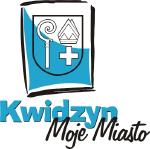 					ANKIETAOcena funkcjonowania komunikacji miejskiej w Kwidzynie.Płeć			 Kobieta		 MężczyznaWiek			 do 18 lat		 19-30 lat		 31-50 lat		 pow. 50 latStatus społeczny	 Emeryt, rencista	 Pracujący		 Niepracujący		 Uczeń, studentJak często podróżuje Pan/Pani komunikacją miejską: Zawsze			 Przeważnie			 Rzadko  			 WcaleJak ocenia Pan/Pani trasy przebiegu linii komunikacyjnych: Odpowiadają mi		 Nie odpowiadają mi	 Nie mam zdaniaJeśli NIE to którą linię i jak należałoby zmienić: ………………………………………………………………….……………………………………………………………………………………………………………………...Czy należałoby zwiększyć ilość linii komunikacyjnych:  Nie				 Tak				 Nie mam zdaniaJeśli TAK proszę o podanie propozycji przebiegu nowej linii: …………………………………………………...……………………………………………………………………………………………………………………...Czy autobusy kursują z odpowiednią częstotliwością: Tak				 Nie				 Nie mam zdaniaJeśli NIE proszę podać na jakich liniach i w jakich godzinach należy zwiększyć częstotliwość: …………….......……………………………………………………………………………………………………………………...Czy dostęp do informacji o funkcjonowaniu (rozkłady jazdy, informacja) jest odpowiedni: Tak				 Nie				 Nie mam zdaniaCzy Pan/Pani ma uwagi dotyczące funkcjonowania komunikacji miejskiej: Tak				 NieJeśli TAK proszę napisać jakie: …………………………………………………………………………………...……………………………………………………………………………………………………………………......................................................................................................................................................................................Dziękujemy za czas poświęcony na wypełnienie ankiety. Wyniki będą wykorzystane do optymalizowania sieci komunikacji miejskiej w Kwidzynie.Wypełnione ankiety w okresie od 01.04.2016 do 30.04.2016 należy złożyć do urn znajdujących się w:Biurze Obsługi Ludności, Urzędu Miejskiego Kwidzyna, ul. Warszawska 19.Biurze Obsługi Ludności, Starostwa Powiatowego w Kwidzynie, ul. Kościuszki 29 b.Autobusach komunikacji miejskiej.